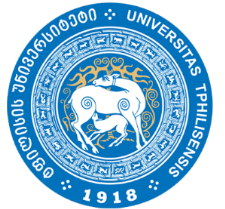 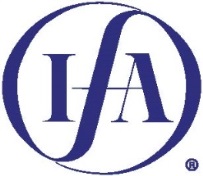 Regional IFA ConferenceProblems of International Taxation27-28 October 2016, TbilisiIlia Chavchavadze Ave №1, TSU 1st Building, Auditorium №06PROGRAM27 October9.00-9.30 Registration, Coffee 9.30-9.45 Opening Ceremony Giorgi Sharvashidze, Rector of the Ivane Javakhishvili Tbilisi State University Irina Rousakova, ROS-IFA President, professor of the Finance University (Moscow)9.45-11.15 International Taxation PolicyModerator: Giorgi Narmania, LL.M.,  GeorgiaMari Khurtsidze, the  Head of the International Taxation Unit at the Ministry of Finance of GeorgiaAharon Chilingaryan,  Executive Director “Paradigma Armenia” CJSC , ArmeniaLiudmila  Polezharova, Ph.D. Associate Professor at the Financial University. International Taxation Policy: global trends and application in Russia" (Economics),Dr. Alexander Pogorletsky, Professor of the World Economy Department, Faculty of Economics, St. Petersburg UniversityRussia in the Contemporary System of International Tax Regulation11.15- 11.30 Coffee-break11.30-13.00 Anti-avoidance Rules in the RegionModerator: Boris Bruk, Dentons, RussiaRoman Blazhko,  Lavrynovych & Partners Senior Associate, UkraineUkrainian Anti-Avoidance Rules: Current State of Affairs, Prospects, Insight into Court Jurisprudence  Aharon Chilingaryan,  Executive Director “Paradigma Armenia” CJSC , Armenia13.00-14.00 Lunch14.00-15.30 BEPS and the RegionModerator:  Victor Matchekhin,  Head of Tax Practice, Linklaters Russia; Scientific Secretary, the Russian Branch of International Fiscal Association; Assistant Professor, the Kutafin Law University; Assistant Professor, the Finance University Anna Pushkaryova, Country Director in Georgia, Eurofast Global Limited,  GeorgiaKrokhina Julia A. Doctor of Law, Professor, Head of Department of legal disciplines of the Higher School of State Audit (Faculty) MSU. Lomonosov Moscow State University;professor of the department of state-legal disciplines of the Russian Economic Faculty. PlekhanovDaniel Deak, Ph.D. Iur., Dr. Hab. Oecon. Full Professor Corvinus University of BudapestAnastasiia Kniazeva Associate Professor at the Financial University.Funda Basaran Yavaslar Prof. Dr. Marmara University. Transfer Pricing and CbCR15.30-15.45 Coffee-break15.45-17.15 How BEPS Does  Effect Practical Tax PlanningModerator: Roustam Vakhitov,  Associated Partner Crowe Horwath AC UkraineZayd Maniar,  Partner, Crowe Horwath AC UAENatalia Denisova, Sanofi, Russia28 October9.00-9.30 Registration, Coffee9.30-10.30 Customs Issues and BEPS Samson Uridia, the  Heads of the the International Relations Departments at the Revenue Service, Georgia.Alexei Artemiev, Strengthening cooperation and the exchange of information between Customs and Tax authorities [at the national level].10.30-11.00 International Taxation: Publications and Other  Sources of InformationKristina Trouch, IBFD, Research Associate, Knowledge IBFD Products on International Taxation Centre - European Team Anna Reut, Associate Professor at the Financial University,Natalia Soloveva, Associate Professor at the Voronezh State University Presentation  of  a Book Basics of International Tax LawLiudmila Polezharova,  Finance UniversityPresentation of a Book International Taxation11.00-11.15 Coffe-break11.15- 13.00 Current Practice on International Taxation, Regional PerspectiveModerator: Vadim Medvedev, AVELLUM, UkraineGiorgi Narmania, LL.M., Taxation of Permanent Establishments in GeorgiaKetevan Kukhianidze and Mikheili Chapurishvili, Deloitte,  Georgia  Georgian transfer pricing regulations and latest transfer pricing audit practiceZhalelkanova Nurgul, Student of doctor's degree (PhD), Finanse Depatment, Pamukkale University, Denizli, TurkeyElena Zaitzeva, DLA Piper, RussiaPetr Popov, Pepeliaev Group, Senior Associate Retroactive force of Russian de-offshorization concepts under the current case law: breach of reasonable expectations or a necessity?”13.00-14.00 Lunch14.00-16.00 YIN DiscussionModerator: Oksana Adian,  Ernst & Young,  Manager, International Tax Services,   Russia Ilia Tsiklauri,  a PhD student at Tbilisi State UniversityGiorgi Tsikarishvili, a PhD student at Tbilisi State UniversityAzamat Berberov,  a Master student, Finance University, RussiaLevon Ayrapetyan,  a Master student, Finance University, Russia, DTCheklova Anastasiia, a Master student, CbCR Finance University, RussiaEugenia Ivanova, a Master student, Finance University, Russia,  KPMGAndrianova Natalia, a Master Student of the Higher School of State Audit (Faculty) of Lomonosov Moscow State UniversityGabibov Emil, a Master student of the Higher School of State Audit (Faculty) of Lomonosov Moscow State University;Anastasia Zagrubskaya,  Taxology16.00 Closing Sponsor of the event: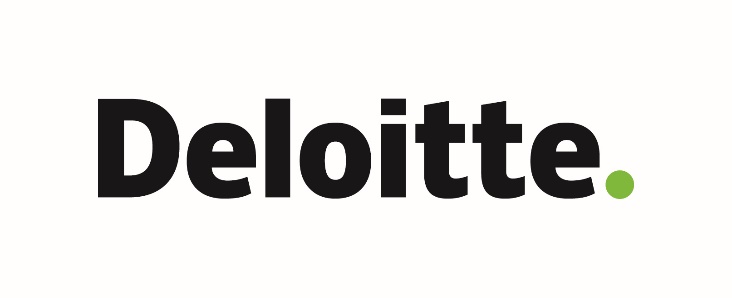 The event is supported by: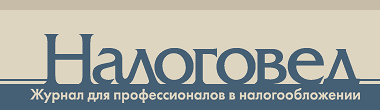 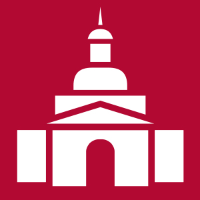 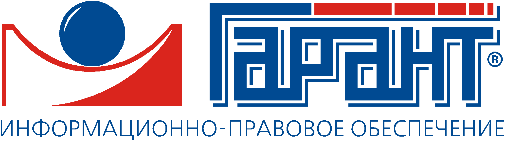 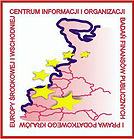 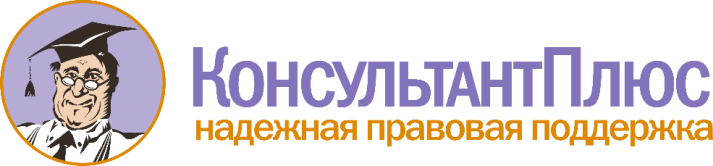 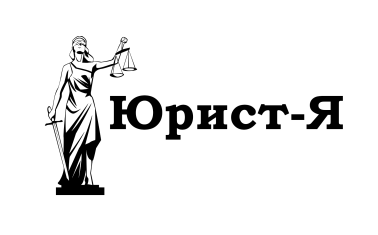 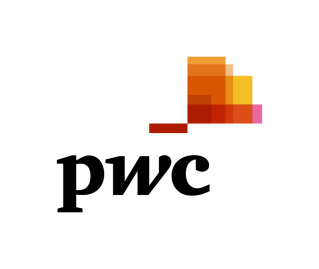 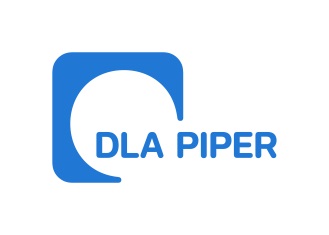 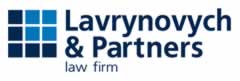 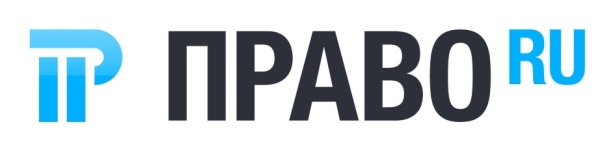 